Solicitação de base de dados e declaração de aceitação das condições de utilização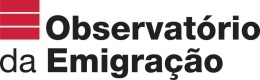 nomeendereço eletrónicoprofissãoinstituiçãoprojeto/estudo/publicação em que serão usados os dadosobjetivos da utilização dos dados (especifique)Solicito o envio da base de dados do Inquérito REMIGR aos Portugueses no Estrangeiro 2014-15. Declaro que a sua utilização tem apenas objetivos académicos/científicos e que me comprometo a fazer sempre a seguinte referência em todos os trabalhos e publicações em que sejam utilizados os dados provenientes da base: REMIGR, Inquérito aos Portugueses no Estrangeiro, 2014-15 (acedido através do Observatório da Emigração). Comprometo-me, ainda, a não utilizar os dados para qualquer outro fim nem os ceder a terceiros, a respeitar o dever de sigilo relativamente aos dados estatísticos individuais, e a informar o Observatório da Emigração sobre todos os relatórios e publicações da minha autoria com base nos dados do Inquérito REMIGR aos Portugueses no Estrangeiro 2014-15.local, dataassinatura